รายงานสรุปผลการดำเนินงานตามมาตรการป้องกันและปราบปรามการทุจริต ประจำปีงบประมาณ พ.ศ. 2561รอบ  6  เดือนแรก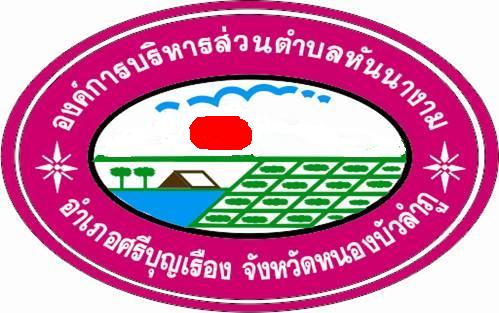 องค์การบริหารส่วนตำบลหันนางามอำเภอศรีบุญเรือง  จังหวัดหนองบัวลำภูรายงานสรุปผลการดำเนินงานตามมาตรการป้องกันและปราบปรามการทุจริต ประจำปีงบประมาณ พ.ศ. 2561 รอบ 6 เดือนแรก(ผลการดำเนินงาน  ตุลาคม  2561 –  มีนาคม  2561) องค์การบริหารส่วนตำบลหันนางาม  อำเภอศรีบุญเรืองจังหวัดหนองบัวลำภู****************************องค์การบริหารส่วนตำบลหันนางาม ได้มีการจัดทำแผนปฏิบัติการด้านการป้องกันและปราบปรามการทุจริต ประจำปีงบประมาณ พ.ศ.2561  เพื่อใช้เป็นกรอบดำเนินงานในการป้องกันและปราบปรามการทุจริตภายในองค์การบริหารส่วนตำบลหันนางาม   ซึ่งในปีงบประมาณ พ.ศ.2561 ได้จัดทำแผนปฏิบัติการในการวัดความสำเร็จของการดำเนินการตามแผนการป้องกันและปราบปรามการทุจริตขึ้น            โดยองค์การบริหารส่วนตำบลหันนางาม ได้มอบหมายให้ส่วนราชการภายในรับไปดำเนินการ และบัดนี้การดำเนินการตามแผนฯ ประจำปี พ.ศ.2561 ครั้งที่  1  รอบ  6  เดือนแรก  (ผลการดำเนินงาน  ตุลาคม  2561 –  มีนาคม  2561)  จึงขอรายงานผลการดำเนินงาน พร้อมทั้งระบุปัจจัยสนับสนุน ปัญหา อุปสรรค ข้อเสนอแนะในการปรับปรุงแผนฯ สำหรับกรอบแผนการดำเนินงาน  ดังนี้		องค์การบริหารส่วนตำบลหันนางามได้มีการจัดทำแผนป้องกัน ปราบปรามการทุจริต ตามกรอบแนวทางการจัดทำแผนฯ ระยะ 4 ปี และแผนป้องกันป้องกันปราบปรามการทุจริต   	การขับเคลื่อนการดำเนินงานของศูนย์ปฏิบัติการต่อต้านการทุจริตกระทรวงมหาดไทย ระดับจังหวัด เพื่อให้ป้องกัน ปราบปรามการทุจริตและประพฤติมิชอบขององค์กรปกครองส่วนท้องถิ่น และจัดทำรายงานสรุปผลการดำเนินงานฯ ประจำปีงบประมาณ พ.ศ.2561 รอบ 6 เดือน จึงขอรายงานผลการดำเนินงานฯ ประจำปีงบประมาณ พ.ศ. 2561 รอบ 6 เดือน ดังนี้ยุทธศาสตร์ที่ 1 “สร้างสังคมที่ไม่ทนต่อการทุจริต”กลยุทธ์ที่ 3 ประยุกต์หลักปรัชญาเศรษฐกิจพอเพียงเป็นเครื่องมือต้านทุจริตยุทธศาสตร์ที่ 1 “สร้างสังคมที่ไม่ทนต่อการทุจริต”กลยุทธ์ที่ 2 ส่งเสริมให้มีระบบและกระบวนการกล่อมเกลาทางสังคมเพื่อต้านทุจริตยุทธศาสตร์ที่ 1 “สร้างสังคมที่ไม่ทนต่อการทุจริต”กลยุทธ์ที่ 3 ประยุกต์หลักปรัชญาเศรษฐกิจพอเพียงเป็นเครื่องมือต้านทุจริตยุทธศาสตร์ที่ 1 “สร้างสังคมที่ไม่ทนต่อการทุจริต”กลยุทธ์ที่ 4 เสริมพลังการมีส่วนร่วมของชุมชน (Community) และบูรณาการทุกภาคส่วนเพื่อต่อต้านการทุจริตยุทธศาสตร์ที่ 3 “สกัดกั้นการทุจริตเชิงนโยบาย”กลยุทธ์ที่ 3 การพัฒนา นวัตกรรมสำหรับการรายงานและตรวจสอบธรรมาภิบาลในการนำนโยบายไปปฏิบัติ ยุทธศาสตร์ที่ 4 “พัฒนาระบบป้องกันการทุจริตเน้นเชิงรุก”กลยุทธ์ที่ 1 เพิ่มประสิทธิภาพระบบงานป้องกันการทุจริตยุทธศาสตร์ที่ 4 “พัฒนาระบบป้องกันการทุจริตเน้นเชิงรุก”กลยุทธ์ที่ 2 สร้างกลไกการป้องกันเพื่อยับยั้งการทุจริตยุทธศาสตร์ที่ 4 “พัฒนาระบบป้องกันการทุจริตเน้นเชิงรุก”กลยุทธ์ที่ 3 พัฒนา นวัตกรรมและเทคโนโลยีสารสนเทศเพื่อลดปัญหาการทุจริตยุทธศาสตร์ที่ 4 “พัฒนาระบบป้องกันการทุจริตเน้นเชิงรุก”กลยุทธ์ที่ 4 พัฒนารูปแบบการสื่อสารสาธารณะเชิงสร้างสรรค์เพื่อปรับเปลี่ยนพฤติกรรมของประชาชนในสังคมยุทธศาสตร์ที่ 5 “พัฒนาระบบป้องกันการทุจริตเน้นเชิงรุก”กลยุทธ์ที่ 1 เพิ่มประสิทธิภาพระบบงานป้องกันการทุจริต (ลงชื่อ)	   ประธาน  หาญเชิงชัย	ผู้รับรองข้อมูล(นายประธาน  หาญเชิงชัย)นายกองค์การบริหารส่วนตำบลหันนางามภาคผนวกผลการดำเนินงานยุทธศาสตร์ที่ 1 “สร้างสังคมที่ไม่ทนต่อการทุจริต”กลยุทธ์ที่ 3 ประยุกต์หลักปรัชญาเศรษฐกิจพอเพียงเป็นเครื่องมือต้านทุจริตโครงการ/กิจกรรม1.เผยแพร่ ปลูกฝัง และส่งเสริมให้ผู้ปฏิบัติงานปฏิบัติตามประมวลจริยธรรมและจรรยาบรรณของผู้บริหาร และผู้ปฏิบัติงาน อย่างต่อเนื่อง  (เป็นการสอดแทรกเป็นหัวข้อการบรรยายในการอบรมหลักสูตรต่างๆ)การดำเนินการ-จัดทำประมวลจริยธรรม ข้าราชการ  พนักงาน  ฝ่ายการเมือง  โดยจัดทำประกาศประมวลจริยธรรม ข้าราชการ  พนักงาน  ฝ่ายการเมืองของ  คณะผู้บริหาร  สมาชิกสภาองค์การบริหารส่วนตำบล  ข้าราชการ  พนักงาน  ผลการดำเนินการ ข้าราชการ  พนักงาน  ฝ่ายการเมือง  ได้รับทราบจริยธรรมและจรรยาบรรณของผู้บริหาร และผู้ปฏิบัติงานโครงการ/กิจกรรม2. โครงการพัฒนาความรู้ด้านงานพัสดุการดำเนินการส่งเจ้าหน้าที่เข้ารับการอบรมด้านงานพัสดุ ผลการดำเนินการเจ้าหน้าที่ที่ปฏิบัติ-งานด้านพัสดุมีความเข้าใจและทำให้การปฏิบัติงานมีประสิทธิภาพมากขึ้นกระบวนการจัดซื้อจัดจ้างมีประสิทธิภาพเพิ่มขึ้นยุทธศาสตร์ที่ 1 “สร้างสังคมที่ไม่ทนต่อการทุจริต”กลยุทธ์ที่ 2 ส่งเสริมให้มีระบบและกระบวนการกล่อมเกลาทางสังคมเพื่อต้านทุจริตโครงการ/กิจกรรมประมวลจริยธรรมข้าราชการการดำเนินการกิจกรรมลงนามรับทราบและติดตามกำกับดูแลบุคลากรในสังกัด ให้ถือปฏิบัติตามประมวลจริยธรรมข้าราชการและยุทธศาสตร์ชาติว่าด้วยการป้องกันและการปราบปรามทุจริตผลการดำเนินการ1.ประมวลจริยธรรมข้าราชการและพนักงานองค์การบริหารส่วนตำบล2.บุคลากรในสังกัด ลงนามรับทราบเพื่อถือปฏิบัติตามประมวลจริยธรรม และยุทธศาสตร์ชาติว่าด้วยการป้องกันและการปราบปรามทุจริตยุทธศาสตร์ที่ 1 “สร้างสังคมที่ไม่ทนต่อการทุจริต”กลยุทธ์ที่ 4 เสริมพลังการมีส่วนร่วมของชุมชน (Community) และบูรณาการทุกภาคส่วนเพื่อต่อต้านการทุจริตโครงการ/กิจกรรม         1.จัดตั้งศูนย์ร้องทุกข์  และช่องทางร้องทุกข์การดำเนินการ      -สนับสนุนให้ประชาชนมีส่วนร่วมในการป้องกันการทุจริต โดยสามารถแจ้งเบาะแสหรือร้องเรียน โดยมีเจ้าหน้าที่รับเรื่องร้องทุกข์   ได้ทุกวันในเวลาราชการ ผลการดำเนินงาน1.ประชาชนในพื้นที่ประชาชนมีส่วนร่วมในการป้องกันการทุจริต2.ประชาชนในพื้นที่ได้รับได้ความรู้และช่องทางร้องทุกข์  ผ่านทางเว็บไซต์และที่สำนักงานองค์การบริหารส่วนตำบลหันนางาม  หรือทาง Facebookยุทธศาสตร์ที่ 3 “สกัดกั้นการทุจริตเชิงนโยบาย”กลยุทธ์ที่ 3 การพัฒนา นวัตกรรมสำหรับการรายงานและตรวจสอบธรรมาภิบาลในการนำนโยบายไปปฏิบัติ โครงการ/กิจกรรม-การจัดทำคู่มือสำหรับประชาชนการดำเนินการ-การจัดทำคู่มือสำหรับประชาชนตามพระราชบัญญัติการอำนวยความสะดวกในการพิจารณาอนุญาตของทางราชการ ผลการดำเนินงานประชาชนรู้ช่องทางและขั้นตอนการอำนวยความสะดวกผ่านคู่มือประชาชนอบต.เป็นองค์กรโปร่งใสยุทธศาสตร์ที่ 4 “พัฒนาระบบป้องกันการทุจริตเน้นเชิงรุก”กลยุทธ์ที่ 1 เพิ่มประสิทธิภาพระบบงานป้องกันการทุจริตโครงการ/กิจกรรม-กิจกรรมรักษาความสะอาดภายในสำนักงานและริมถนนการดำเนินการ-รักษาความสะอาดภายในสำนักงานและริมถนนผลการดำเนินงานพื้นที่สะอาด ปลอดภัย สิ่งแวดล้อมน่าอยู่ยุทธศาสตร์ที่ 4 “พัฒนาระบบป้องกันการทุจริตเน้นเชิงรุก”กลยุทธ์ที่ 4 พัฒนารูปแบบการสื่อสารสาธารณะเชิงสร้างสรรค์เพื่อปรับเปลี่ยนพฤติกรรมของประชาชนในสังคมโครงการ/กิจกรรม1.จัดตั้งศูนย์ข้อมูลข่าวสารแนวทางดำเนินการ   - การเผยแพร่ข้อมูลข่าวสารเกี่ยวกับการป้องกันและปราบปรามการทุจริตให้ประชาชนทราบผลการดำเนินงาน-ประชาชนได้รับรู้ข้อมูลข่าวสารด้านการทุจริตโครงการ/กิจกรรม2.การเผยแพร่ข้อมูลข่าวสารเกี่ยวกับการป้องกันและปราบปรามการทุจริตผลการดำเนินงาน-มีช่องทางสื่อสารให้ประชาชนได้รับรู้ข้อมูลข่าวสารด้านการทุจริต-ประชาชนได้รับรู้ข้อมูลข่าวสารด้านการทุจริตยุทธศาสตร์ที่ 5 “พัฒนาระบบป้องกันการทุจริตเน้นเชิงรุก”กลยุทธ์ที่ 1 เพิ่มประสิทธิภาพระบบงานป้องกันการทุจริตโครงการ/กิจกรรม-มีส่วนร่วมของทุกภาคส่วนโดยเสริมสร้างกลไกหรือช่องทางการรับเรื่องร้องเรียน ข้อคิดเห็น ข้อเสนอแนะจากประชาชนและทุกภาคส่วนแนวทางการดำเนินงาน-ส่งเสริมการมีส่วนร่วมของทุกภาคส่วนโดยเสริมสร้างกลไกหรือช่องทางการรับเรื่องร้องเรียน ข้อคิดเห็น ข้อเสนอแนะจากประชาชนและทุกภาคส่วนตัวชี้วัด/เป้าหมาย-มีกลไกหรือช่องทางการรับเรื่องร้องเรียน ข้อคิดเห็น ข้อเสนอแนะจากประชาชนและทุกภาคส่วนผลการดำเนินงาน-การมีส่วนร่วมของทุกภาคส่วน	-เพิ่มประสิทธิภาพระบบงานป้องกันการทุจริต		แนวทางการดำเนินงานโครงการ/กิจกรรมตัวชี้วัด/เป้าหมายผลการดำเนินงานผลการดำเนินงาน		แนวทางการดำเนินงานโครงการ/กิจกรรมตัวชี้วัด/เป้าหมายผลลัพธ์ผลสำเร็จ-----โครงการพัฒนาความรู้ด้านงานพัสดุ การเงินส่งเจ้าหน้าที่เข้ารับการอบรมด้านงานพัสดุ  การเงินข้าราชการที่ทำงานด้านการพัสดุ  การเงินเจ้าหน้าที่ที่ปฏิบัติ-งานด้านพัสดุมีความเข้าใจและทำให้การปฏิบัติงานมีประสิทธิภาพมากขึ้นกระบวนการจัดซื้อจัดจ้างมีประสิทธิภาพเพิ่มขึ้นเจ้าหน้าที่ที่ปฏิบัติ-งานด้านพัสดุมีความเข้าใจและทำให้การปฏิบัติงานมีประสิทธิภาพมากขึ้นกระบวนการจัดซื้อจัดจ้างมีประสิทธิภาพเพิ่มขึ้น		แนวทางการดำเนินงานโครงการ/กิจกรรมตัวชี้วัด/เป้าหมายผลการดำเนินงานผลการดำเนินงาน		แนวทางการดำเนินงานโครงการ/กิจกรรมตัวชี้วัด/เป้าหมายผลลัพธ์ผลสำเร็จกิจกรรมลงนามรับทราบและติดตามกำกับดูแลบุคลากรในสังกัด ให้ถือปฏิบัติตามประมวลจริยธรรมข้าราชการและยุทธศาสตร์ชาติว่าด้วยการป้องกันและการปราบปรามทุจริตประมวลจริยธรรมข้าราชการข้าราชการ  และพนักงานองค์การบริหารส่วนตำบลร้อยละ 95 ของบุคลากรในสังกัด ลงนามรับทราบเพื่อถือปฏิบัติตามประมวลจริยธรรม และยุทธศาสตร์ชาติว่าด้วยการป้องกันและการปราบปรามทุจริตบุคลากรในสังกัด ลงนามรับทราบเพื่อถือปฏิบัติตามประมวลจริยธรรมตามประกาศประมวลจริยธรรม และยุทธศาสตร์ชาติว่าด้วยการป้องกันและการปราบปรามทุจริต		แนวทางการดำเนินงานโครงการ/กิจกรรมตัวชี้วัด/เป้าหมายผลการดำเนินงานผลการดำเนินงาน		แนวทางการดำเนินงานโครงการ/กิจกรรมตัวชี้วัด/เป้าหมายผลลัพธ์ผลสำเร็จ-----		แนวทางการดำเนินงานโครงการ/กิจกรรมตัวชี้วัด/เป้าหมายผลการดำเนินงานผลการดำเนินงาน		แนวทางการดำเนินงานโครงการ/กิจกรรมตัวชี้วัด/เป้าหมายผลลัพธ์ผลสำเร็จสนับสนุนให้ประชาชนมีส่วนร่วมในการป้องกันการทุจริต โดยสามารถแจ้งเบาะแสหรือร้องเรียน โดยมีเจ้าหน้าที่รับเรื่องร้องทุกข์   ได้ทุกวันในเวลาราชการ จัดตั้งศูนย์ร้องทุกข์  และช่องทางร้องทุกข์ประชาชนในพื้นที่ประชาชนมีส่วนร่วมในการป้องกันการทุจริตมีช่องทางการร้องทุกข์  ผ่านทางเว็บไซต์และที่สำนักงานองค์การบริหารส่วนตำบลหันนางาม  หรือทาง Facebookประชาชนในพื้นที่ได้รับได้ความรู้และช่องทางร้องทุกข์  ผ่านทางเว็บไซต์และที่สำนักงานองค์การบริหารส่วนตำบลหันนางาม  หรือทาง Facebook		แนวทางการดำเนินงานโครงการ/กิจกรรมตัวชี้วัด/เป้าหมายผลการดำเนินงานผลการดำเนินงาน		แนวทางการดำเนินงานโครงการ/กิจกรรมตัวชี้วัด/เป้าหมายผลลัพธ์ผลสำเร็จการจัดทำคู่มือสำหรับประชาชนตามพระราชบัญญัติการอำนวยความสะดวกในการพิจารณาอนุญาตของทางราชการ คู่มือประชาชนมีการจัดทำคู่มือประชาชนอบต.หันนางามเป็นองค์กรโปร่งใสประชาชนรู้ช่องทางและขั้นตอนการอำนวยความสะดวกผ่านคู่มือประชาชน		แนวทางการดำเนินงานโครงการ/กิจกรรมตัวชี้วัด/เป้าหมายผลการดำเนินงานผลการดำเนินงาน		แนวทางการดำเนินงานโครงการ/กิจกรรมตัวชี้วัด/เป้าหมายผลลัพธ์ผลสำเร็จ โครงการ หนองบัวลำภูใสสะอาด ท้องถิ่นไทยใสสะอาดกิจกรรมรักษาความสะอาดภายในสำนักงานและริมถนน ส่วนราชการ และ อปท.มีโครงการ หนองบัวลำภูใสสะอาด ท้องถิ่นไทยใสสะอาดหรือโครงการลักษณะเดียวกันพื้นที่สะอาด  สิ่งแวดล้อมน่าอยู่พื้นที่สะอาด ปลอดภัย สิ่งแวดล้อมน่าอยู่		แนวทางการดำเนินงานโครงการ/กิจกรรมตัวชี้วัด/เป้าหมายผลการดำเนินงานผลการดำเนินงาน		แนวทางการดำเนินงานโครงการ/กิจกรรมตัวชี้วัด/เป้าหมายผลลัพธ์ผลสำเร็จ-----		แนวทางการดำเนินงานโครงการ/กิจกรรมตัวชี้วัด/เป้าหมายผลการดำเนินงานผลการดำเนินงาน		แนวทางการดำเนินงานโครงการ/กิจกรรมตัวชี้วัด/เป้าหมายผลลัพธ์ผลสำเร็จ-----		แนวทางการดำเนินงานโครงการ/กิจกรรมตัวชี้วัด/เป้าหมายผลการดำเนินงานผลการดำเนินงาน		แนวทางการดำเนินงานโครงการ/กิจกรรมตัวชี้วัด/เป้าหมายผลลัพธ์ผลสำเร็จการเผยแพร่ข้อมูลข่าวสารเกี่ยวกับการป้องกันและปราบปรามการทุจริตให้ประชาชนทราบจัดตั้งศูนย์ข้อมูลข่าวสารมีช่องทางสื่อสารให้ประชาชนได้รับรู้ข้อมูลข่าวสารด้านการทุจริตประชาชนได้รับรู้ข้อมูลข่าวสารด้านการทุจริตประชาชนได้รับรู้ข้อมูลข่าวสารด้านการทุจริต		แนวทางการดำเนินงานโครงการ/กิจกรรมตัวชี้วัด/เป้าหมายผลการดำเนินงานผลการดำเนินงาน		แนวทางการดำเนินงานโครงการ/กิจกรรมตัวชี้วัด/เป้าหมายผลลัพธ์ผลสำเร็จส่งเสริมการมีส่วนร่วมของทุกภาคส่วนโดยเสริมสร้างกลไกหรือช่องทางการรับเรื่องร้องเรียน ข้อคิดเห็น ข้อเสนอแนะจากประชาชนและทุกภาคส่วนมีส่วนร่วมของทุกภาคส่วนโดยเสริมสร้างกลไกหรือช่องทางการรับเรื่องร้องเรียน ข้อคิดเห็น ข้อเสนอแนะจากประชาชนและทุกภาคส่วนมีกลไกหรือช่องทางการรับเรื่องร้องเรียน ข้อคิดเห็น ข้อเสนอแนะจากประชาชนและทุกภาคส่วนการมีส่วนร่วมของทุกภาคส่วนเพิ่มประสิทธิภาพระบบงานป้องกันการทุจริต